RESOLUÇÃO N° 95, DE 4 DE DEZEMBRO DE 2014.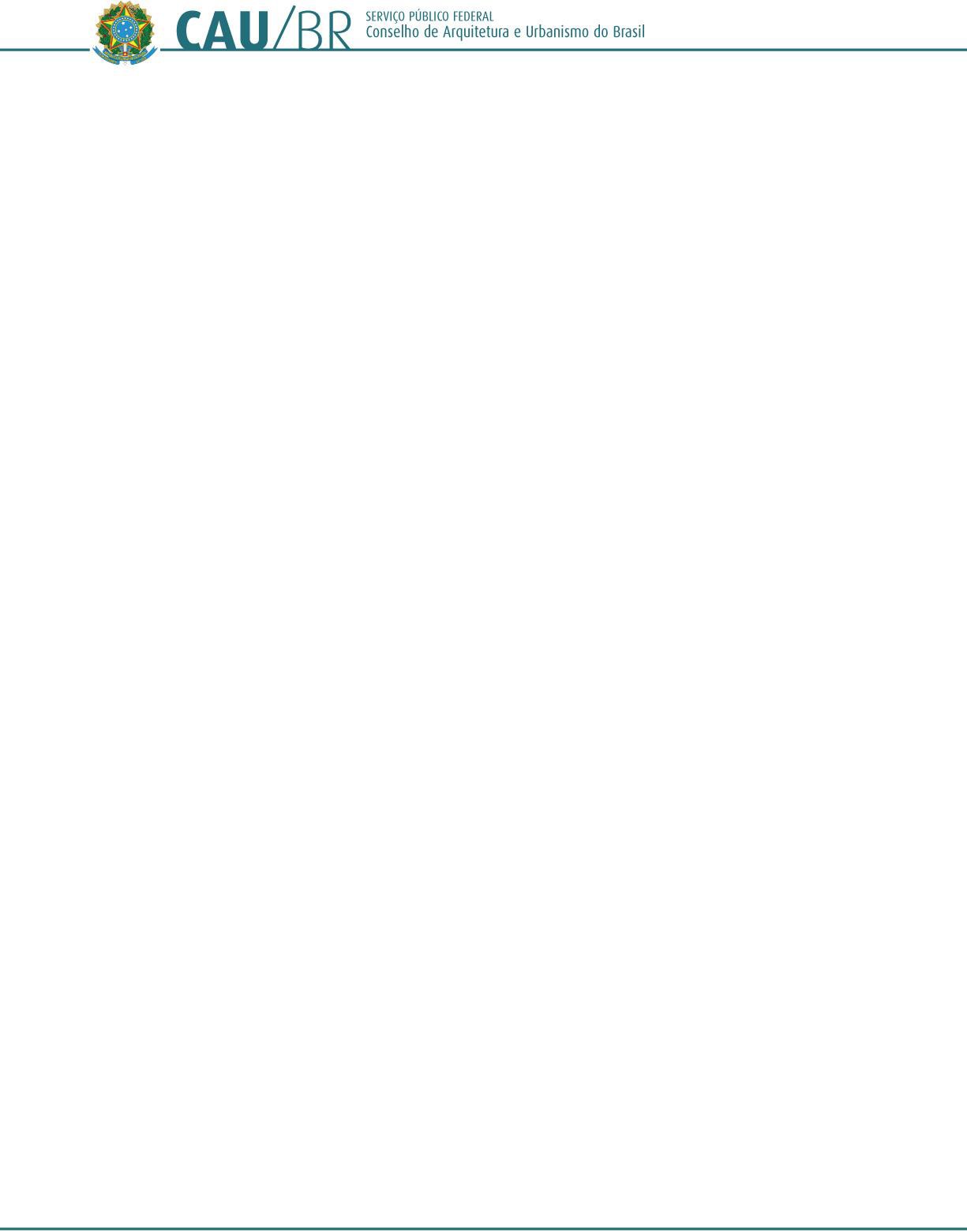 Homologa o calendário definitivo consolidado do Regulamento Eleitoral aprovado pela Resolução CAU/BR n° 81, de 6 de junho de 2014, e dá outras porvidências.O Conselho de Arquitetura e Urbanismo do Brasil (CAU/BR), no uso das competências previstas no art. 28 da Lei n° 12.378, de 31 de dezembro de 2010, e nos artigos 2°, 3° e 9° do Regimento Geral aprovado pela Resolução CAU/BR n° 33, de 6 de setembro de 2012, e de acordo com a deliberação adotada na Reunião Plenária Ordinária n° 31, realizada nos dias 5 e 6 de junho de 2014;Considerando que a Comissão Eleitoral Nacional (CEN), por meio da Deliberação Ordinária n° 2/2014 – CEN-CAUBR, de 26 de novembro de 2014, propõe ao Plenário do CAU/BR ajustes no Calendário Eleitoral aprovado pela Resolução CAU/BR n° 81, de 6 de junho de 2014;Considerando que o Regulamento Eleitoral aprovado pela Resolução CAU/BR n° 81, de 6 de junho de 2014, estabelece, no seu art. 65, que “A comissão eleitoral nacional promoverá os ajustes que se fizerem necessários no calendário eleitoral aprovado na forma deste Regulamento Eleitoral, com vistas a permitir a realização do pleito, submetendo suas deliberações ao Plenário do CAU/BR”RESOLVE:Art. 1° Homologar, em conformidade com o art. 65 do Regulamento Eleitoral aprovado pela Resolução CAU/BR n° 81, de 6 de junho de 2014, na forma do Anexo a esta Resolução, o calendário eleitoral definitivo consolidado proposto pela Comissão Eleitoral Nacional do CAU/BR por meio da Deliberação Ordinária n° 2/2014 – CEN-CAUBR, de 26 de novembro de 2014.(1)Art. 2° Esta Resolução entra em vigor na data de sua publicação, com efeitos a partir de 26 de novembro de 2014.(1) A íntegra do calendário eleitoral definitivo, para as Eleições de 2014 do CAU, na forma proposta pela Deliberação Ordinária n° 2/2014 – CEN-CAUBR, de 26 de novembro de 2014, está publicado no sítio eletrônico do CAU/BR, endereço eletrônico www.caubr.gov.br.Brasília, 4 de dezembro de 2014.HAROLDO PINHEIRO VILLAR DE QUEIROZPresidente do CAU/BR(Publicada no Diário Oficial da União, Edição n° 247, Seção 1, de 22 de dezembro de 2014)CALENDÁRIO ELEITORAL – ELEIÇÕES CAU 2014(Aprovado pela Resolução CAU/BR n° 81, de 6 de junho de 2014, com alterações da Resolução n° 95, de 4 de dezembro de 2014)* A resolução que aprovar o Regulamento Eleitoral será, obrigatoriamente, publicada no DOU. O Regulamento Eleitoral, que é parte da Resolução, poderá ser publicado apenas nos sítios eletrônicos do CAU/BR e dos CAU/UF, a depender das normas da Imprensa Nacional para essas publicações.FASEAGENTEPRAZOAprovação do Regulamento Eleitoral e constituição da CEN e da CE-IECAU/BRReunião Plenária Ordinária de junho de 2014Publicação da Resolução e do Regulamento Eleitoral no DOU e nos sítios eletrônicos do CAU/BR e dos CAU/UF*CAU/BR e CAU/UFAté 13 de junho de 2014Aprovação da constituição das CE-UF pelos Plenários dos CAU/UFCAU/UFDe 16 de junho a 15 de julho de 2014Data considerada para o cálculo do número de conselheiros dos plenários dos CAU/UF (Art. 32 da lei 12.378/2010)CAU/UF15 de julho de 2014Data limite para envio de correspondência àsIES para a indicação de delegados eleitoresCE-IE15 de julho de 2014Comunicação à CEN das composições das CE-UFCAU/UFAté o dia 18 de julho de2014Comunicação à CEN do cálculo do número deconselheiros do Plenário de cada CAU/UFCE-UFAté o dia 28 de julho de2014Publicação do edital de convocação eleitoral em DOU e nos sítios eletrônicos do CAU/BR e dos CAU/UFCEN- CAU/BRDia 4 de agosto de 2014Data limite para envio de indicações dedelegados eleitores das IESIESDia 1° de setembro de2014Divulgação prévia do colégio eleitoral das IESCE-IEDia 2 de setembro de2014Data limite para recebimento de recurso contra a composição do colégio eleitoral das IESInteressadosDia 5 de setembro de 2014Data limite para contrarrazões de recursocontra a composição do colégio eleitoral das IESInteressadosDia 9 de setembro de2014Data limite para julgamento de recurso contra acomposição do colégio eleitoral das IESCENDia 12 de setembro de2014Qualificação do colégio eleitoral das IESCE-IEDia 16 de setembro de 2014Período de requerimento de registro de candidaturaChapasDe 8 a 19 de setembro de 2014Divulgação dos requerimentos de registros decandidatura apresentadosCE-UF e CE-IE22 de setembro de 2014Inicio da campanha e propaganda eleitoraisCandidaturas23 de setembro de 2014Impugnação de registros de candidaturasInteressados24 de setembro de 2014Divulgação dos extratos de impugnaçõesCE-UF e CE-IE25 de setembro de 2014Contestações de impugnações, regularizaçãoe/ou substituição de candidatos (casos omissos)Interessados29 e 30 de setembro de2014Interposição de Recursos para as chapas que não conseguiram finalizar a inscrição no módulo eleitoral, por meio de e-mail à CE-UF, após o Ofício n° 9/2014-CEN-CAUBR, de 29/09/2014(casos omissos)CE-UFDe 30 de setembro a 1° de outubro de 2014Divulgação da relação das chapas que interpuseram recursos, nos sites dos CAU/UF, após o Ofício n° 9/2014-CEN-CAUBR, de 29/09/2014 (casos omissos)CE-UF2 de outubro de 2014Julgamento de registros de candidaturas, impugnações e contestações, incluindo os recursos do Ofício n° 9/2014-CEN-CAUBR, de 29/09/2014 (casos omissos)CE-UF e CE-IEDe 1° a 3 de outubro de 2014Divulgação dos extratos de julgamento e candidaturas deferidas e indeferidas pela CE-UF e pela CE-IE, incluindo os recursos do Ofício n° 9/2014-CEN-CAUBR, de 29/09/2014 (casosomissos)CE-UF e CE-IE3 de outubro de 2014Divulgação prévia dos colégios eleitoraisCEN3 de outubro de 2014Recurso contra candidaturas deferidas e indeferidas dirigido à CEN, incluindo os recursos do Ofício n° 9/2014-CEN-CAUBR, de 29/09/2014(casos omissos)Interessados6 de outubro de 2014Divulgação dos recursos contra decisões relacionadas a candidaturas e impugnações, incluindo os recursos do Ofício n° 9/2014-CEN-CAUBR, de 29/09/2014 (casos omissos)CE-UF e CE-IE7 de outubro de 2014Contrarrazões aos recursos interpostosInteressados9 de outubro de 2014Julgamento dos recursos contra decisões da CE-UF (casos omissos)CEN13 e 14 de outubro de2014Comunicação à CE-UF das decisões da CENCEN14 de outubro de 2014Divulgação dos resultados do julgamento das candidaturas registradas e indeferidasCE-UF e CE-IE17 de outubro de 2014)Qualificação do Colégio EleitoralCEN3 de novembro de 2014ELEIÇÃOColégioEleitoral5 de novembro de 2014Publicação do resultado da eleição nos sítioseletrônicos do CAU/BR e dos CAU/UFCEN7 de novembro de 2014Impugnação do resultado das eleiçõesInteressados10 de novembro de 2014Divulgação dos extratos de impugnações do resultado das eleições nos sítios eletrônicos doCAU/BR e dos CAU/UFCE-UF ou CE-IE11 de novembro de 2014Contestações de impugnaçõesInteressados13 de novembro de 2014Julgamento das impugnações das eleições econtestaçõesCE-UF ouCE-IEDe 14 a 16 de novembrode 2014Divulgação do resultado do julgamento dasimpugnaçõesCE-UF ouCE-IE17 de novembro de 2014Recursos à CEN contra a Decisão da CE-UF ou daCE-IEInteressados20 de novembro de 2014Divulgação dos extratos dos recursos contra decisões da CE-UF ou da CE-IECE-UF ou CE-IE21 de novembro de 2014Contrarrazões aos recursos interpostosInteressados24 de novembro de 2014Julgamento dos recursos contra decisões da CE-UF ou da CE-IECENDe 25 a 28 de novembrode 2014Divulgação do resultado da eleição pós-julgamento de recursos (envio pela CEN de decisão para a CE-UF ou CE-IE)CEN28 de novembro de 2014Envio dos relatórios conclusivos das eleiçõespara a CENCE-UF eCE-IE1° de dezembro de 2014Encaminhar relatórios conclusivos das eleiçõespara conhecimento do Plenário do CAU/BRCEN2 de dezembro de 2014Conhecimento do resultado das eleições e conhecimento do julgamento dos resultados dos recursos pós-votação (casos omissos)CAU/BR5 de dezembro de 2014Publicação do resultado da eleição no DOU enos sítios eletrônicos do CAU/BR e dos CAU/UFCAU/BR10 de dezembro de 2014Diplomação dos eleitos Conselheiros FederaisTitulares e SuplentesCE-UFDe 10 a 12 de dezembrode 2014Diplomação dos eleitos Conselheiros EstaduaisTitulares e SuplentesCE-UFAté 20 de dezembro de2014Diplomação dos eleitosCE-IE8 a 15 de dezembro de2014Posse dos Eleitos para o CAU/BRCAU/BR15 de dezembro de 2014Posse dos Eleitos para os CAU/UFCAU/UFA ser estipulada em cada CAU/UF até 20 dedezembro de 2014